Recalling Complements of 10 Behaviours/StrategiesRecalling Complements of 10 Behaviours/StrategiesRecalling Complements of 10 Behaviours/StrategiesStudent says numbers randomly and cannot find complements of 10.“4 seeds and 4 seeds”Student finds complements of 10 by counting on with fingers.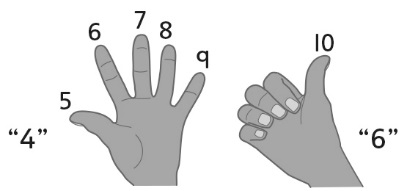 Student finds complements of 10 by visualizing a ten-frame.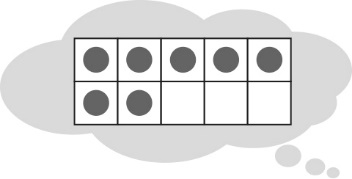 Observations/DocumentationObservations/DocumentationObservations/DocumentationStudent recalls many complements of 10, but struggles with 0.“I have 0 seeds. I don’t know how manymore are needed.”Student recalls complements of 10, but does not realize that the order of the numbers does not matter (e.g., 7 + 3 and 3 + 7 are the same).Student fluently recalls complements of 10.Observations/DocumentationObservations/DocumentationObservations/Documentation